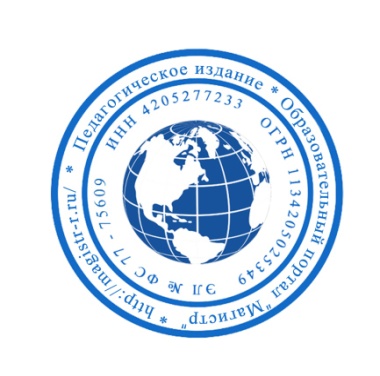 Методическое объединение педагогов Сибирского Федерального округа «Магистр»СМИ Серия ЭЛ № ФС 77 – 75609 от 19.04.2019г.(РОСКОМНАДЗОР, г. Москва)Председатель оргкомитета: Ирина Фёдоровна К.ТЛФ. 8-923-606-29-50Сетевое издание «Магистр»ИНН 4205277233 ОГРН 1134205025349Главный редактор: Александр Сергеевич В.Е -mail: metodmagistr@mail.ruИнформационно – образовательный ресурс: https://magistr-r.ru/Приказ №001 от 15.12.2020г.О назначении участников конкурса «В мире животных»О назначении участников конкурса «Здравствуй, Новый год!»О назначении участников конкурса «Я рисую!»О назначении участников конкурса «Красавица ёлочка»О назначении участников конкурса «Конкурс детского творчества «День матери»»О назначении участников конкурса «Своими руками»О назначении участников конкурса «Из художественной мастерской»О назначении участников конкурса «Праздник к нам приходит»О назначении участников конкурса «Веселый снеговик»О назначении участников конкурса «Калейдоскоп поздравлений»О назначении участников конкурса «Конкурс декоративно - прикладного творчества «Ярмарка мастеров»»О назначении участников конкурса  «Чудеса аппликации»О назначении участников конкурса  «Летнее настроение»О назначении участников конкурса  «Здравствуй, Новый год!»О назначении участников конкурса  «Красавица ёлочка»О назначении участников конкурса  «Разноцветный пластилин»О назначении участников конкурса  «В гостях у сказки»О назначении участников конкурса  «Литературное творчество»О назначении участников конкурса  «Портрет моей мамы»О назначении участников конкурса  «Поделка из природного материала»О назначении участников конкурса  «Танцевальная фиеста»О назначении участников конкурса  «В природе столько красоты!»О назначении участников конкурса  «Мульти - пульти»Уважаемые участники, если по каким – либо причинам вы не получили электронные свидетельства в установленный срок до 25.12.2020г. или почтовое извещение в период до 20.01.2021г., просьба обратиться для выяснения обстоятельств, отправки почтового номера, копий свидетельств и т.д. по электронной почте: metodmagistr@mail.ru№Учреждение, адресУчастникСтепень (результат)1КГБОУ «Алтайская общеобразовательная школа-интернат»1№Учреждение, адресУчастникСтепень (результат)1ГКОУ РО Гуковская школа-интернат № 121№Учреждение, адресУчастникСтепень (результат)1ГКОУ РО Гуковская школа – интернат № 121,2№Учреждение, адресУчастникСтепень (результат)1КОУ ВО «Павловская школа – интернат №2»12МБОУ «Школа №154 для обучающихся с ОВЗ»1№Учреждение, адресУчастникСтепень (результат)1КОУ ВО «Павловская школа – интернат №2»1№Учреждение, адресУчастникСтепень (результат)1БОУ ЧР «Ибресинская общеобразовательная школа-интернат для обучающихся с ОВЗ»12ГКУ «Детский дом № 20 «Надежда»1№Учреждение, адресУчастникСтепень (результат)1МБОУ «Школа-интернат для обучающихся с ОВЗ г. Пушкино»1№Учреждение, адресУчастникСтепень (результат)1МБУДО ДДТ г Белово1№Учреждение, адресУчастникСтепень (результат)1МБОУ школа - интернат №13 г. Челябинска1,3№Учреждение, адресУчастникСтепень (результат)1КОУ ВО «Павловская школа- интернат №21№Учреждение, адресУчастникСтепень (результат)1ГКУ КО «Центр помощи детям, оставшихся без попечения родителей»1№Учреждение, адресУчастникСтепень (результат)1Школа-интернат №3612ГКОУ Шафрановская санаторная школа интернат1№Учреждение, адресУчастникСтепень (результат)1ГБОУ СО «Нижнетагильская школа-интернат №1»1№Учреждение, адресУчастникСтепень (результат)1КГКОУ «Железногорский детский дом»1№Учреждение, адресУчастникСтепень (результат)1КГБОУ «Рубцовская общеобразовательная школа-интернат №2»1№Учреждение, адресУчастникСтепень (результат)1КГБОУ «Славгородская общеобразовательная школа-интернат»1,3№Учреждение, адресУчастникСтепень (результат)1МБОУ «Школа-интернат для обучающихся с ОВЗ г. Пушкино»12АУ ВО ОЦРДП “Парус надежды”1№Учреждение, адресУчастникСтепень (результат)1АУ ВО ОЦРДП “Парус надежды”1№Учреждение, адресУчастникСтепень (результат)1АУ ВО ОЦРДП “Парус надежды”1№Учреждение, адресУчастникСтепень (результат)1ГБОУ СО «Школа АОП №4 г. Саратова»1№Учреждение, адресУчастникСтепень (результат)1МБОУ школа-интернат № 131№Учреждение, адресУчастникСтепень (результат)1КГБОУ «Алтайская общеобразовательная школа-интернат»1№Учреждение, адресУчастникСтепень (результат)1ГУ ЯО «Угличский детский дом»1,2,3